Construction work abroad, 2017 – Preliminary results –The total value of works that contractors from the Republic of Serbia performed abroad in 2017 amounted to 36 581 mill. RSD. The largest construction activity, observed by countries, was noted in the Russian Federation, 46.6% of the total value of works performed, then in Montenegro, 12.0%, Germany, 6.8% and Uganda, 6.3%.In 2017, when observed by type of constructions, works done on buildings amounted to 24 088 mill. RSD, which is almost 65.8% of the value of works done.Construction materials and equipment from the Republic of Serbia were mostly incorporated in Kazakhstan and Montenegro.The total number of employees from the Republic of Serbia that were engaged abroad by our contractors amounted to 1 604. Most of them worked in Germany, the Russian Federation, Montenegro and Bosnia and Herzegovina, while up to 54 workers were employed in other countries.   In 2017, most of works were contracted in the Russian Federation, followed by Montenegro, Bosnia and Herzegovina and Norway. 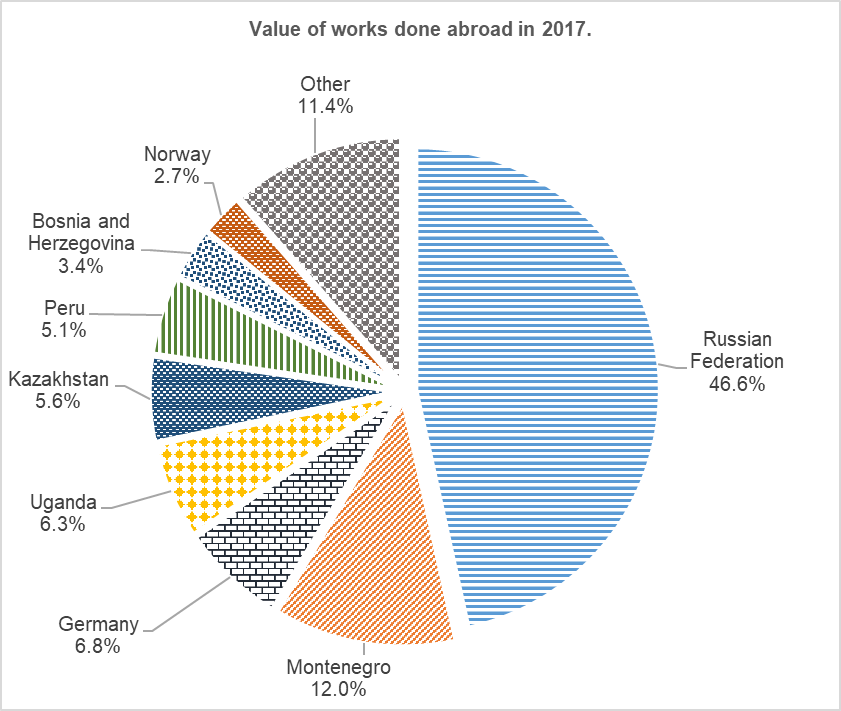 1. Construction work abroad, 20171)1) Values have been calculated according to the exchange rate 1 USD = 117.1353 RSD or 1 EUR = 123.4723 RSD. Detailed methodological explanations on this survey can be found in the edition of SORS “Methodologies and Standards”: Annual survey on works done abroad, volume 27, http://webrzs.stat.gov.rs/WebSite/Public/PageView.aspx?pKey=123  and Classification of Types of Buildings, volume 15, on the website of SORS: http://webrzs.stat.gov.rs/WebSite/userFiles/file/Metodologije/Klasifikacije/mm152005.pdf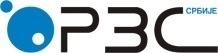 Statistical Office of the Republic of SerbiaISSN 0353-9555STATISTICAL RELEASESTATISTICAL RELEASEGR50Number 156 – Year LXVII, 15/06/2018Number 156 – Year LXVII, 15/06/2018Construction StatisticsConstruction StatisticsSERB156 GR50 150618Value of contracted works, thous. RSDValue of works done, thous. RSDValue of works done, thous. RSDMaterials consumed and equipment  incorporated from the , thous. RSDAverage number of employees from the Hours worked from the Value of contracted works, thous. RSDtotalof which: on buildingsMaterials consumed and equipment  incorporated from the , thous. RSDAverage number of employees from the Hours worked from the TOTAL30715665365812432408775189113316042862735Еurope28606342273300392007161850542113902392593Albania504950495049428822352Austria322003220032200089480Belgium3526868356835035170Belarus0411280411280036805Bosnia and Herzegovina1385955124318930796798783133164512Greece180001800000713584Italy205813358003770Hungary9743397433308216792344034Macedonia56536745169557931884362770Germany30740752502695134854605491032118Norway10245191001983951773365914583189Russian Federation175652491703058616776963170293664485Slovakia561956195619387141250Slovenia1855143651417374103593112332France13796137961375801350Netherlands229229001176Croatia2742127421861153861811215Montenegro45409334404500177486341106202257228Czech Republic41141100173Switzerland20502050300031600Sweden419641964196095500Spain210002100000813600Asia117993334497173153574385712127256312Kazakhstan648052038827203882737029354110458China11784117840023596Kyrgyzstan03077003077000817290Kuwait859404685043001213800Saudi Arabia269159255664255664111191126240Таjikistan74824583105755138304084928Africa5999623925731862559078184001Algeria364973649736497047996Ethiopia7377370023343South Africa562728562728004090547Nigeria0826062826062012200Rwanda01985250012200Uganda02301182003077715South America329428187575600929829Peru329428187575600929829                          Contact:  gabrijela.rosic@stat.gov.rs  Phone: 011/24-12-922, ext: 260Published and printed by: Statistical Office of the  of , , Milana Rakica 5, Phone: +381 11 2412922 ● Fax: +381 11 2411260 ● www.stat.gov.rs  Responsible: Dr Miladin Kovacevic, Acting directorCirculation: 20 ● Issued  Annually